Richiesta di Liquidazione per missioni in territorio estero(*) non compilare se si tratta di personale dipendente A tal fine dichiara sotto la propria responsabilità:Il sottoscritto dichiara sotto la propria responsabilità che tutta la documentazione presentata è oggetto di rimborso esclusivamente da parte di questa amministrazione.(La copertura assicurativa è garantita ai sensi dell’art. 8 D.P.R. n. 319/90) - II dipendente ed il personale equiparato, incaricato di espletare attività istituzionale dall’Università di Macerata, in caso di sinistro si impegna a darne tempestiva comunicazione all’Amministrazione universitaria presso i seguenti recapiti: Ufficio trattamento economico: tel. 0733.2582423 - fax 0733.2582634 - e-mail: marcella.maroni@unmc.it.Dichiarazioni:Imputazione della spesa (1) (vedi allegato)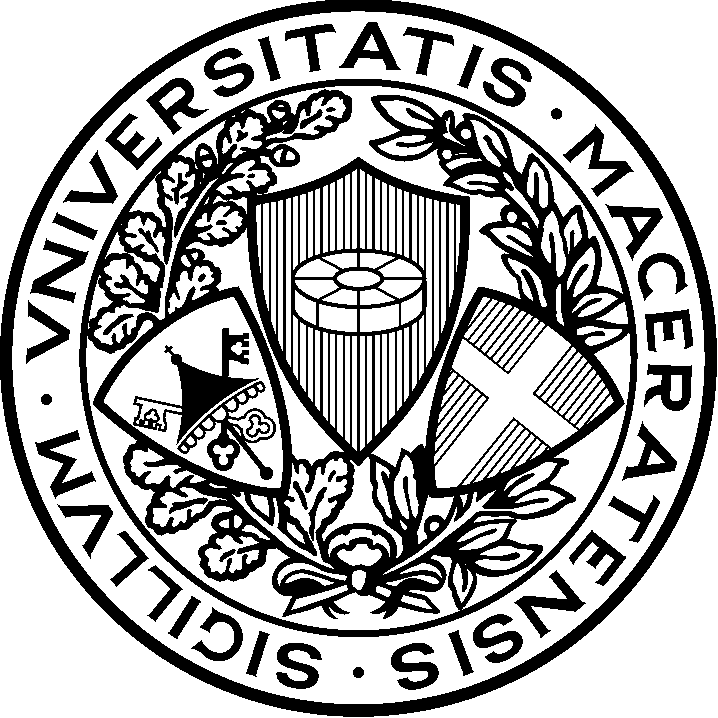                                     Università degli Studi di MacerataNome e cognomeNome e cognomeNome e cognomeNome e cognomeNome e cognomeNome e cognomeNome e cognomeNome e cognomeNome e cognomeNome e cognome(*)Data di nascita(*)Data di nascita(*)Data di nascita(*)Data di nascita(*)Data di nascita(*)Luogo di nascita(*)Luogo di nascita(*)Luogo di nascita(*)Luogo di nascita(*)Luogo di nascita(*)Luogo di nascita(*)Luogo di nascita(*)Luogo di nascita(*)Luogo di nascita(*)Codice fiscale:(*)Indirizzo(*)Indirizzo(*)Indirizzo(*)Indirizzo(*)Indirizzon°.n°.(*)Città(*)Città(*)Città(*)Città(*)Città(*)Città(*)Città(*)Provincia(*)Provincia(*)Provincia(*)Provincia(*)Provincia(*)Provincia(*)Provincia(*)Cap.(*)Cap.(*)Cap.  In relazione alla missione effettuata a:di essere partito da:il giorno:alle ore:di essere rientrato a:il giorno:alle ore:di aver concluso la missione in dataalle ore:Dichiara inoltre(   ) Di aver usufruito di vitto gratuito                                                                         (   ) Di aver usufruito di alloggio gratuitoDi aver sostenuto i seguenti costi(   ) Di aver sostenuto spese di alloggio per €(   ) Di aver sostenuto spese di vitto per €(   ) Di aver percorso con mezzo proprio Km(   ) Di aver sostenuto spese di mobilità per €(   ) Di aver ricevuto un’anticipazione di €Ai fini del rimborso delle predette spese allegaAi fini del rimborso delle predette spese allegaAi fini del rimborso delle predette spese allega(   ) Biglietti originali di viaggioNr.(   ) Documentazione fiscale relativa alle spese di vittoNr.(   ) Documentazione fiscale relativa alle spese di alloggioNr.(   ) Ricevute di pedaggio autostradale (nel caso di utilizzo autorizzato del mezzo proprio)Nr.(   ) Dichiarazione dell’Ufficio in cui la missione è stata espletata(   ) Dichiarazione dell’Ufficio in cui la missione è stata espletata(   ) Dichiarazione dell’Ufficio in cui la missione è stata espletataModalità di pagamento (*)Modalità di pagamento (*)Modalità di pagamento (*)Modalità di pagamento (*)Modalità di pagamento (*)Modalità di pagamento (*)Modalità di pagamento (*)Modalità di pagamento (*)Modalità di pagamento (*)Modalità di pagamento (*)Modalità di pagamento (*)Modalità di pagamento (*)Modalità di pagamento (*)Modalità di pagamento (*)Modalità di pagamento (*)Modalità di pagamento (*)Modalità di pagamento (*)Modalità di pagamento (*)Modalità di pagamento (*)Modalità di pagamento (*)Modalità di pagamento (*)Modalità di pagamento (*)Modalità di pagamento (*)Modalità di pagamento (*)Modalità di pagamento (*)Modalità di pagamento (*)Modalità di pagamento (*)Modalità di pagamento (*)(   )  Versamento su c/c: IBAN(   )  Riscossione per cassa presso uno sportello di Intesa San Paolo – Banca dell’Adriatico(   )  Riscossione per cassa presso uno sportello di Intesa San Paolo – Banca dell’Adriatico(   )  Riscossione per cassa presso uno sportello di Intesa San Paolo – Banca dell’Adriatico(   )  Riscossione per cassa presso uno sportello di Intesa San Paolo – Banca dell’Adriatico(   )  Riscossione per cassa presso uno sportello di Intesa San Paolo – Banca dell’Adriatico(   )  Riscossione per cassa presso uno sportello di Intesa San Paolo – Banca dell’Adriatico(   )  Riscossione per cassa presso uno sportello di Intesa San Paolo – Banca dell’Adriatico(   )  Riscossione per cassa presso uno sportello di Intesa San Paolo – Banca dell’Adriatico(   )  Riscossione per cassa presso uno sportello di Intesa San Paolo – Banca dell’Adriatico(   )  Riscossione per cassa presso uno sportello di Intesa San Paolo – Banca dell’Adriatico(   )  Riscossione per cassa presso uno sportello di Intesa San Paolo – Banca dell’Adriatico(   )  Riscossione per cassa presso uno sportello di Intesa San Paolo – Banca dell’Adriatico(   )  Riscossione per cassa presso uno sportello di Intesa San Paolo – Banca dell’Adriatico(   )  Riscossione per cassa presso uno sportello di Intesa San Paolo – Banca dell’Adriatico(   )  Riscossione per cassa presso uno sportello di Intesa San Paolo – Banca dell’Adriatico(   )  Riscossione per cassa presso uno sportello di Intesa San Paolo – Banca dell’Adriatico(   )  Riscossione per cassa presso uno sportello di Intesa San Paolo – Banca dell’Adriatico(   )  Riscossione per cassa presso uno sportello di Intesa San Paolo – Banca dell’Adriatico(   )  Riscossione per cassa presso uno sportello di Intesa San Paolo – Banca dell’Adriatico(   )  Riscossione per cassa presso uno sportello di Intesa San Paolo – Banca dell’Adriatico(   )  Riscossione per cassa presso uno sportello di Intesa San Paolo – Banca dell’Adriatico(   )  Riscossione per cassa presso uno sportello di Intesa San Paolo – Banca dell’Adriatico(   )  Riscossione per cassa presso uno sportello di Intesa San Paolo – Banca dell’Adriatico(   )  Riscossione per cassa presso uno sportello di Intesa San Paolo – Banca dell’Adriatico(   )  Riscossione per cassa presso uno sportello di Intesa San Paolo – Banca dell’Adriatico(   )  Riscossione per cassa presso uno sportello di Intesa San Paolo – Banca dell’Adriatico(   )  Riscossione per cassa presso uno sportello di Intesa San Paolo – Banca dell’Adriatico(   )  Riscossione per cassa presso uno sportello di Intesa San Paolo – Banca dell’Adriaticoil sottoscritto si avvale di altro finanziamento all’interno di questa amministrazione     si             noSe in caso positivo indicare a valere sulla tipologia di progetto:Budget Voce di CostoCod. SiopeProgettoIl RichiedenteIl RichiedenteIl RichiedenteIl Soggetto Autorizzatore La Delegata del Rettore per le Relazioni InternazionaliIl Soggetto Autorizzatore La Delegata del Rettore per le Relazioni InternazionaliIl Soggetto Autorizzatore La Delegata del Rettore per le Relazioni InternazionaliIl Soggetto Autorizzatore La Delegata del Rettore per le Relazioni InternazionaliLuogo e data di compilazione:Pervenuta all’Ufficio: